Notice of RaceAmendment #1NOR 4.1 is amended in its entirety as follows:4.1		Entry fees are as follows:	Boat Size/Class	Entry Fee	Junior Dinghy*	$30	Dinghy	$80	One-Design up to 24 feet LOA**	$175	One-Design 25 to 32 feet LOA**	$210	One-Design 33 to 40 feet LOA**	$245	One-Design over 40 feet LOA**	$270	PHRF and C&C 35 Mark 1 classes***	$180	Ultimate 20 & Star classes***	$130	Cruising Division****	$45	     *	Dinghy sailed sailors (skipper and crew) who are less than 19 on May 29, 2015.	   **	Excluding dinghies.	 ***	Scheduled to race only two days (May 30 and May 31).	****	Scheduled to race only one day (May 30).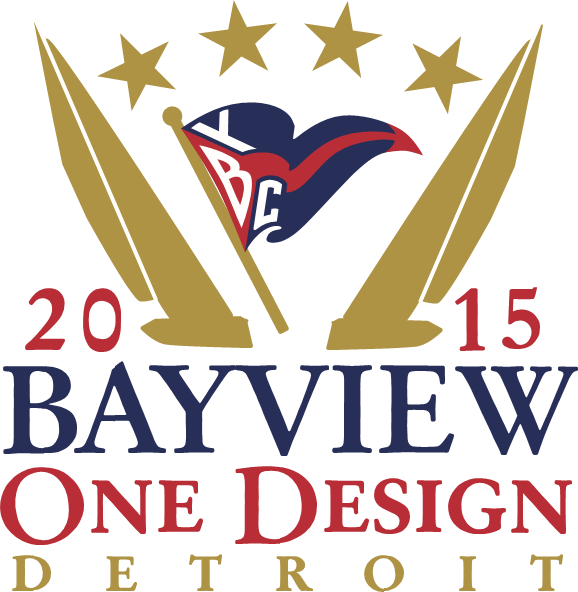 